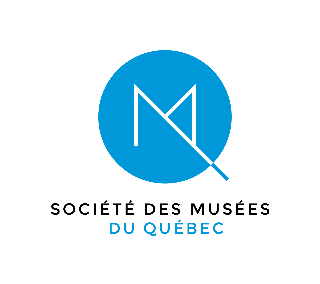 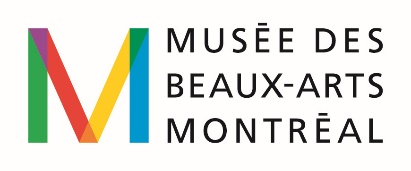 Soumettre un projetÉvaluation de dispositifs de médiation numérique(Date limite : vendredi 17 janvier 2019, 17 h)Pour soumettre un projet, transmettre ce formulaire dûment rempli par courriel, 
d’ici le vendredi 17 janvier, 17 h, à l’attention de :Charlène BélangerResponsable du Laboratoire d’innovation en médiation numériqueMusée des beaux-arts de Montréalcbelanger@mbamtl.org514-285-1600 p.279Porteur de projetNom de l’institution membre de la SMQ déposant le projet.Titre du projet de recherche évaluativeMots-clés (5)Question de rechercheFormuler une question de recherche évaluative, qui identifie un dispositif numérique fonctionnel au sein de votre musée, un public cible et un contexte d’usage.Pertinence Expliquer comment les résultats de cette recherche évaluative contribueront à une meilleure connaissance des usages ou de l’impact du dispositif numérique sur le(s) public(s). InnovationJustifier le caractère innovant et original du projet sur le plan des connaissances et de l’adaptation des pratiques en médiation numérique muséale.Responsable du projetInscrire le nom de la personne qui sera responsable du projet au sein de votre musée, en donnant son titre et ses coordonnées.Équipe du projetQuels autres membres de votre institution seront impliqués dans ce projet? Inscrire les noms et les fonctions de tous les collaborateurs pressentis. 